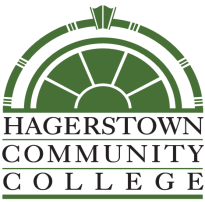 STEMM Technical Middle CollegeFALL 2013 ADMISSION POLICY & APPLICATION FORMSoSTEMM Technical Middle CollegeEEO/Title IX/ Section 504 StatementSTEMM Technical Middle College does not discriminate on the basis of race, gender, color, religion, national origin, age, disability, height, weight, marital status, or veteran status in provision of its educational programs and services with the requirements of Title IX of the Educational Amendments of 1972, Public Act 453, Section 504 of the Rehabilitation Act of 1973, Title VII of the Civil Rights Act of 1964 as amended, Public Act 220, and the Americans with Disabilities Act of 1990.ADMISSION REQUIREMENTSFALL 2013 SEMESTERStudents eligible to enroll in the Fall 2013 Semester at HCC must meet the following criteria:All Eligible Students•	You must be a 9th, 10th, 11th, or 12th grade student during the 2013-2014 school year.•	If you are entering 11th or 12th grade, priority will be given to students who have completed high school credits as shown below.  It is assumed that 11th graders coming to the STMC have completed 14 of 24 required high school credits.•	You must be 17 years of age or younger on September 1, 2013.•	You must be a resident of the State of Maryland.DO NOT TURN IN THE PACKET UNTIL THIS CHECKLIST IS COMPLETE APPLICATION CHECKLISTStudent Information form	Copy of Current Visa (if not American citizen) Affirmation of Citizenship Form	Copy of birth certificateStudent Residency Questionnaire	Proof of required immunizationsDTaP (Diphtheria, Tetanus, & Pertussis)Affirmation of Prior Discipline Record form	- 3 dosesTD/Td (Tetanus booster)Statement of Eligibility for Support Services	- 1 dose in the last 5 yearsCurrent IEPT/MET/Section 504 Plan reports	OPV (Polio)included, if necessary	- 3 dosesMMR (Measles, Mumps, & Rubella)Signed Home Language Survey	- 2 dosesHep B (Hepatitis B)Truth and Accuracy form	-3 dosesVaricella (Chicken Pox)HCC Accuplacer test results 	 Math	Meningococcal (meningitis)	Reading	 Writing							Enrollment Essay - see Directions for topic of essay			1 - 2 pages, 12 point font, 1" page margins									Student-Parent-School-HCC ContractCredits - 9th grade 	EnglishOfficial high school transcript   AND	Science  			Social Studies  	Copy of most recent grade card   	Elective  		Other (not  required) 			Other (not  required) 	Proof of Residency (choose 2 from the list below)Driver's License	Credits - 10th grade Voter's Registration	English                             Lease Agreement                                                                    Math - Geometry / Algebra II / Trig / PreCalcMortgage Bill (within last 90 days)                                     Social Studies Tax bill (within last 6 months)                                             Science   Utility Bill (within last 90 days)                                            Elective                                                							    Elective                                							    Elective                                HCC ACCUPLACER ASSESSMENT FORMSTMC MATH PLACEMENT FORMTake this completed form to the Testing Center located in Room 322 of the Learning Resource Center building on the campus of HCC. This form is only valid for admission testing to STMC and replaces the usual HCC student ID number required for testing.  Please bring a photo ID with you at the time of testing.  Testing is done on a walk-in basis.Student’s Name: (please print):  	Student’s Social Security Number:   	Normal scheduled hours for the Testing Center:If you have any questions, you can contact the Testing Center at 240-500-2398. The Center’s current hours and location can be found at this URL: http://hagerstowncc.edu/testing-tutoring/compass-assessment Be sure to request a copy of your Accuplacer scores when the test is completed. A copy of theAccuplacer score sheet is to be turned in with the completed application.WHAT IS STEMM TECHNICAL MIDDLE COLLEGE?DIRECTIONS FOR COMPLETING THE ENROLLMENT FORMS FOR FALL 2013 ADMISSIONSTEP ONEReview “What is STEMM Technical Middle College?”, the “Admission Policy”, and the “Admission Requirements”Package.STEP TWOCheck to be sure that you meet the admissions requirements.STEP THREEComplete the application forms in this packet as well as the separate HCC ESSENCE (STEMM MIDDLE COLLEGE) PROGRAM APPLICATION. All information must be filled in and all signatures obtained for application to be considered complete.  Recommendation forms and the student-parent-school-HCC contract are considered to be part of the application.  Incomplete applications will be returned and will not be reviewed until they are submitted with all required documents.STEP FOURUse the enclosed checklist to ensure that all paperwork has been completed and all supporting documents have been enclosed.STEP FIVEWrite the enrollment essay using the following criteria: 1-2 pages in length One inch margins on all sides Double spaced 12 point font Topic:o	Why is HCC the right school for me?o	What do I believe I can contribute to HCC?STEP SIXTake the Accuplacer test at the HCC Testing Center.STEP SEVENInclude IEP or 504 paperwork, if applicable.STEP EIGHTAll requested documents must be completed (including obtaining your high school principal’s signature) by September 6, 2013 for priority consideration.  A limited number of applications may be considered after that date.QUESTIONS? Call 240-500-2412 or send an e-mail to klcrawford@hagerstowncc.eduStudent:  Please complete this section before giving this form to your guidance counselor:Student Name:   	Date of Birth:  	High School:  	Grade:  	In reference to the student indicated above, please provide the required information listed below directly to the STMC Program:__  Applicant’s Cumulative GPA:__ HSA scores, standardized test scores, AP test scores__ High School Transcript__ Most recent grade reportReturn this form and requested items to(a) HCC STMC Program11400 Robinwood DriveHagerstown, MD 21742Student’s attendance record:  (   ) Excellent	(   ) Good	(   ) Fair	(   ) PoorStudent’s motivation for enrolling in post-secondary education:   (   ) High	(   ) Medium	(   ) LowDoes the student have limited English proficiency?  (   ) Yes	(   ) NoIs this student receiving any special accommodations or services?  Please explain.In your opinion, does this student have a need for academic support? Please briefly explain.What is your perception of this student’s academic potential?  Include academic and social factors.On the basis of academic potential/promise, how would you recommend this applicant?(   ) Highly recommend	(   ) Recommend   (   ) Recommend with reservations (   ) Do not recommendOn the basis of character and personal promise, how would you recommend this applicant?(   ) Highly recommend	(   ) Recommend   (   ) Recommend with reservations (   ) Do not recommendHas the student ever been subject to school disciplinary action or suspension?  (   ) yes	(   ) noIf yes, please explain:   	Guidance Counselor Name (print)	Guidance Counselor Signature	DateStudent:  Please complete this section before giving this form to your teacher:Student Name: High School: Teacher Name:Grade:Subject(s):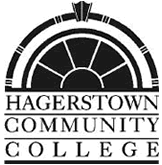 The student above is a candidate for the Hagerstown Community College STMC Program.  Please complete this form and return it to the high school counselor working with this student or directly to our office.Please describe this student’s academic strengths and weaknesses: 		Return this form to 		(a) HCC STMC11400 Robinwood DriveHagerstown, MD 21742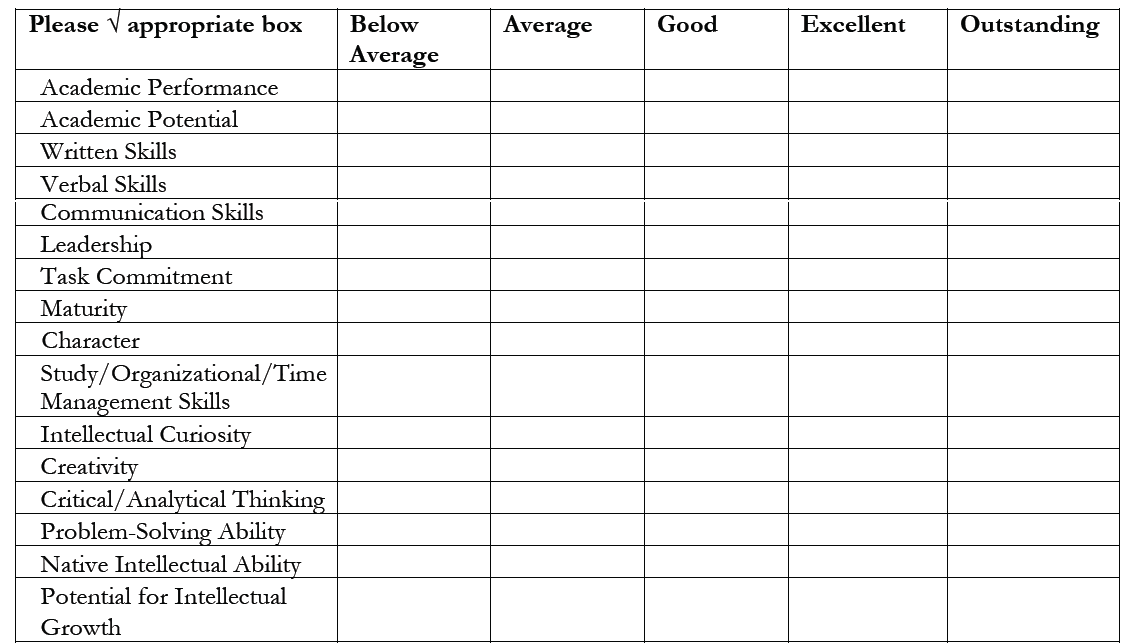 On the basis of academic potential, how would you recommend this applicant?(   ) Highly recommend	(   ) Recommend   (   ) Recommend with reservations (   ) Do not recommendOn the basis of character and personal promise, how would you recommend this applicant?(   ) Highly recommend	(   ) Recommend   (   ) Recommend with reservations (   ) Do not recommendTeacher Name (print)	Teacher Signature	DateLAST NAME:  	  FIRST NAME:  	STUDENT-PARENT-SCHOOL-HCC CONTRACTStudent and parent/guardian should sign and date this form before admission.  If the student is admitted to the STMC, school and college officials will sign and date the appropriate lines and will send a completed copy of this form to the student’s address as listed on the application.  MIDDLE COLLEGE HIGH SCHOOL STUDENT ENROLLMENT CONTRACT If I am accepted to attend STMC, I agree to all of the following expectations: Be punctual and maintain good attendance in all classes. Take responsibility for my own learning, behavior, and success. Devote a minimum of two hours each evening to homework, studying and reading. Behave in a manner that shows respect for the college, school facilities, and equipment.  Understand that my existence on the college campus is a privilege, not a right.   Demonstrate the ability to make mature, independent, productive choices, and accept responsibility for those choices. Complete all high school graduation requirements.  Plan to complete at least 30 college credits.Understand that I may be referred to some other program if I do not maintain a 2.5 grade point average (GPA) in high school and college classes. Student Signature	DateMIDDLE COLLEGE HIGH SCHOOL PARENTAL ENROLLMENT CONTRACT  If my child is accepted, I agree to all of the following expectations: Provide a minimum of two hours each evening for my child to do homework, studying, and reading.Ensure that my child has transportation to get to school on time and to get home in a timely manner.Support daily attendance; call the school on any day of an absence.  Schedule all family vacations when school is not in session. Attend and participate in parent/school functions. Keep up on STMC activities by reading all material sent home and visiting the Web site at hagerstowncc.edu.Understand that my child may be referred to some other program if he or she does not maintain a 2.5 grade point average in high school and college classes. Parent-Guardian Signature	DateSECONDARY SCHOOL STUDENT ENROLLMENT CONTRACT If the student named above is accepted to the STMC, WCPS agrees to do the following:Award high school credit for college courses taken via the STMC as agreed upon by WCPS and HCC.Provide guidance to the student during his or her ninth and tenth grade year to ensure that he or she takes high school classes needed to prepare for STMC work. Allow the student named above to participate in extracurricular activities at WCPS as appropriate.Allow the student named above to participate in his or her “home” high school’s graduation ceremony.Share student data necessary for STMC enrollment and evaluation with HCC.School Official Signature	Date HAGERSTOWN COMMUNITY COLLEGE/STMC ENROLLMENT CONTRACT  If the student named above is accepted to the STMC, HCC agrees to do the following:Provide high-quality staff and faculty who know their subject matter and who understand the psychosocial development and make-up of young adults.Provide a positive, constructive, and academically rigorous learning environment.Provide information about the Free Application for Federal Student Aid (FAFSA) and other financial aid opportunities, such as S-STEM scholarships, to students.Provide financial aid and advising services to students.Provide tutoring to students in the Learning Support Center.Award college credit to the student for courses successfully completed.Advise the student regarding program completion plans and career and transfer opportunities. 		_ HCC Official Signature	DateLAST NAME:  	  FIRST NAME:  	AFFIRMATION OF CITIZENSHIP FORMCheck the correct responses and answer all pertinent questions. Include photocopies of all requested documents.Are you a citizen of the United States? 	 YES	1. Sign and date this form below.2. Proceed to the next form. 	 NO	1.  What is your country of citizenship?  	2. Are you a resident alien? 	_ YES	1. Make a copy of both sides of your Resident Alien Card (green card) and place it in the back inside pocket of the enrollment folder, OR make a copy of the I-551 stamp in your passport, showing that this status was granted at least six months ago.2. Sign and date this form below.3. Proceed to the next form. 	_ NOAre you in the United States on an F-1 Visa? (Student Visa) 	_ YES	1. You are not eligible to attend STMC. STMC is not authorized to issue a student visa(I-20). 	_ NOAre you in the United States on a J-1 Visa? (Exchange visitor visa) 	_ YES	1. You are not eligible to attend STMC. 	_ NOIf you are not a citizen of the United States but are in the U.S.:1. Indicate the type of visa that you hold.  	_2. In the back inside pocket of the enrollment folder, place a copy of:a) Passport with photo, date of passport issue, and date of passport expirationb) I-94 card with proof of statusc) Copy of visa with photo, date of issue, and date of expiration3. Sign and date this form below.4. Proceed to the next form.Put copies of all requested documents in the back inside pocket of the admission packet. Sign your name below, date the form, and continue with the admission packet.Student Signature	Date 		_ Parent/Guardian Signature	DateLAST NAME:  	 FIRST NAME:  	                                                                     AFFIRMATION OF PRIOR DISCIPLINE RECORDA willful false statement on this affirmation will result in denial of entry or removal from STMC.Have you ever been suspended?  No	YesHave you ever been expelled?	No	YesPlease read the paragraphs below and fill out the appropriate one to match the answers listed above..Paragraph I: I have never been suspended or expelledThe undersigned affirms that  	has not been suspended or expelled from any public or private school in Maryland or any other state for an offense involving weapons, arson, alcohol, drugs, or for the willful infliction of injury to another person or for any act of violence against persons and/or property committed on school premises, at any school-sponsored activity, or on a public or private conveyance providing transportation to and from a school or school-sponsored activity.Date	Signature of StudentDate	Signature of Parent/GuardianParagraph 2: I have been suspended or expelledThe undersigned affirms that  	has been suspended or expelled from a public or private school in Maryland or another state for an offense involving weapons, arson, alcohol, drugs, or for the willful infliction of injury to another person or for any act of violence against persons and/or property committed on school premises, at any school-sponsored activity, or on a public or private conveyance providing transportation to and from a school or school-sponsored activity.Explain the circumstances in detail on the back of this form. Include the school name, dates of suspension or expulsion, and a description of the incident that resulted in the suspension or expulsion. Please note that STMC will contact the school to confirm the information provided is accurate.Date	Signature of StudentDate	Signature of Parent/GuardianDiscipline RecordLAST NAME: ____________________FIRST NAME:  ____________________STATEMENT OF ELIGIBILITY FOR EDUCATIONAL SUPPORT SERVICESHave you ever had an IEP?	Yes	NoDo currently have an IEP?		Yes	NoIf yes to either question, you must provide STMC with copies of the following documents: 	Current Individualized Education Program Report 	Initial IEP report 	Additional or recent reports/evaluationsPlease include these forms in the front pocket of this admission folder.Have you ever received services under Section 504?	Yes	NoDo you currently have a 504 Plan ?	Yes	NoIf yes to either question, you must provide STMC with copies of the following documents: 	Initial Section 504 Evaluation Report. 	Current 504 Accommodation Plan 	Additional or recent reports/evaluationsPlease include these forms in the front pocket of this admission folder.If you have had educational accommodations in the past, do you anticipate using them at STMC?               Yes	NoIf so, please provide an IEP or 504 plan.If you have had accommodations in the past, but will not be using them; please describe why services will not be needed, on the reverse side of this page.LAST NAME:  	FIRST NAME:  	HOME LANGUAGE SURVEYThe STEMM Technical Middle College School District is collecting information regarding the language background of each of its students. This information will be used by STMC to determine the number of students who should be provided bilingual instruction.Would you please help by providing the following information?STEMM Technical Middle College	Grade for Fall 2013:  	Name of Student:  	    Age:  	1.   Is English the first language the student learned?	Yes		No	If Yes, please go to the next form.If no, what is the language?  	How many years has the student been speaking English?  	2.	Is the primary language spoken in your home a language other than English?	Yes		NoWhat is the language?  	Date of Immigration:  	City, Country:  	3.	Has your child ever been tested for, or completed classes in, English as a SecondLanguage (ESL) in previous school(s)?		Yes		NoSignature of Parent or Guardian:   	* “Primary language” means the dominant language used by parents/guardians for communication.LAST NAME:  	FIRST NAME:  	STATEMENT OF TRUTH AND ACCURACY FORMI certify that all statements and forms submitted as part of this enrollment packet are true and accurate. The statements and the forms are provided for the purpose of enrolling in STEMM Technical Middle College. I understand that FALSE statements may result in denial of admission to the STEMM Technical Middle College or exclusion from the program.Student Signature	DateParent Signature	DateLAST NAME:  	  FIRST NAME:  	STUDENT INFORMATION Sibling  	Name of sibling attending STMC	Current Grade Level:  Grade 9   Grade 10   Grade 11   Grade 12  Student Name:  	Last	First	MiddleStreet Address:  	City:  	State:  	Zip:  	*Home Phone:  	Student Cell Phone:  	County of Residence:  	Number of years student has lived in county?  	Student’s School District of Residence:  	High School attended, Grade 9:  	High School attended, Grade 10:  (if applicable) 	Previous Attendance at Hagerstown Community College:  Have you ever enrolled in, applied to, or attended classes at Hagerstown Community College?	 Yes	 NoIf yes, what dates:  	HCC ID Number?  	Has this student ever been homeschooled?	 Yes	 NoName of homeschool and program:  	Grades of homeschooling:  	*Please list a phone number, be it cell or landline, in this space. It is required.Student Place of Birth:  				 City	State	CountryIf student was born outside of the United States, please list year of immigration to the U.S.:  	Student Date of Birth:   	(mm/dd/yyyy) formatBirth Information:   Single or    Multiple, If multiple birth, order of birth (twins, triplets, etc.): First     Second	 ThirdStudent Gender:   Male	 FemaleFather’s Name:   	Last	FirstFather’s Day Phone:    Work      Home       Cell	 	Father’s Evening Phone:     Work	  Home       Cell   	Father’s Email address:  	Father’s Address,  if different from student:  	Mother’s Name  	Mother’s Evening  Phone:   Work	  Home       Cell    	Mother’s Email Address:  	_Mother’s Address, if different from student:  	Student Social Security Number or ID Number :   	 	-  	-  	 	Is the address listed on the first page your permanent address?   Yes	 NoIf no, please check the reason below and describe your current living situation: Living away from parent(s) Waiting for permanent housing Living in a group setting or institution OtherIs your mailing address different from your permanent address?     Yes	 NoIf yes, please list your mailing address:Emergency Contact InformationIn case of Emergency, school staff will try to contact the student’s parent or guardian first, either at home or work. List the names and telephone numbers of other people to contact if the parents cannot be reached in an emergency.Contact Name	Relationship	Type of Phone	NumberMedical PractitionersDoctorNAME	OFFICE PHONE NUMBERDentistNAME	OFFICE PHONE NUMBEREMERGENCY MEDICAL TREATMENT AUTHORIZATIONI authorize STMC staff to seek emergency treatment for  	STUDENT NAMEPARENT/GUARDIAN SIGNATURE	DATEComplete the following statement by circling one of the phrases:This student, __________________________________, has/has not had the disease known as Chicken Pox (varicella).Parent/Guardian Signature	& DATESpecial Medical Considerations: Please note any medical conditions of the student of which school staff should be aware:STEMM Technical Middle CollegeEEO/Title IX/ Section 504 StatementSTEMM Technical Middle College does not discriminate on the basis of race, gender, color, religion, national origin, age,disability, height, weight, marital status, or veteran status in provision of its educational programs and services with the requirements of Title IX of the Educational Amendments of 1972, Public Act 453, Section 504 of the Rehabilitation Act of 1973, Title VII of the Civil Rights Act of 1964 as amended, Public Act 220, and the Americans with Disabilities Act of 1990.ClosedAdmissionHCC sets deadlines for applications and admission prior to the beginning of eachnew academic year. Although there is open admission during 2013-2014, priority will be given to applications that have been signed by high school principals by September 6, 2013.  Please note that for the 2014-2015 school year and subsequent school years, deadlines will be earlier in the calendar year.  New application deadlines will be announced during or before December 2013.Fall 2013AdmissionTimelinesSeptember 6, 2013, 5:00 p.m. – Deadline for PRIORITY considerationo Applications reviewed in order of receipto Applications signed by principals after September 6 may be considered throughout the school year for admission during Fall 2013 or in January 2014.Selection forEnrollmentThe total enrollment of STMC will be limited by Hagerstown Community College.  Enrollment selection priorities are as follows:1.   At least 50% of all STMC students must be first-generation (parents do not have college degrees).2.  Students in 9th grade currently residing in Washington County.3.  Students in 11th grade who have completed high school credits as shown in this package and currently residing in Washington County.4.  All students in 11th or 12th grade must be college-ready as determined by Accuplacer assessments or standardized test (ACT or SAT) scores.5.  Students approved to participate in the STMC must maintain a 3.75 high school GPA during Grades 9 and 10 (or have maintained such a GPA) or be approved by Washington County Public Schools (WCPS) based on placement test scores.6.  All students starting STMC in 11th or 12th grade must have achieved a passing score on all High School Assessments or state-mandated tests and must have fulfilled their Student Service Learning Requirement.Lottery(if necessary)If the number of students who submit complete enrollment packets to HCC whose enrollment packets meet all established criteria by the deadline of 5:00 p.m. on August 14 is larger than the number of available slots for the 2013 fall semester cohort, a lottery may be held.The lottery will be conducted by a HCC administrator. The lottery will determine who is admitted for the 2013 fall semester cohort and who will be placed on a 2013 fall semester cohort wait list. The wait list will remain in effect until the 2013 fall semester begins.LotterySelectionStudents whose names are drawn in the lottery, after all available slots have been filled, will be placed on a wait list. If a previously accepted student decides not to attend HCC before the first day of fall classes, the next student on the wait list will be offered that slot.Lottery andFamilies with Multiple EnrolleesFamilies that have more than one student hoping to enroll in HCC have theoption of placing the students into the lottery as individuals or as a family. If you choose to enter your students into the lottery as individuals, each will be treated as an individual enrollee. If you choose to enter as a family, all siblings in the family will be eligible for enrollment if the family is selected. If you choose to enter your students into the lottery as a family, indicate this by checking the lottery preference box on the Student Information Form.Earned High School CreditsEarned High School Credits•	You must have earned high school credit, as described below, at the time of enrollment.•	You must have earned high school credit, as described below, at the time of enrollment.10th Grade Applicants11th Grade Applicantso English – 1 credito Math - 1 credito Science - 1 credito Social Studies – 1 credito Foreign Language - 1 credito Tech Ed - 1 credit (may also be taken in 10th grade)o Elective - 1 credito English – 2 creditso Math – 2 creditso Science – 2 creditso Social Studies – 2 creditso Foreign Language – 2 credits o Fine Arts - 1 credit (may also be taken in 9th grade)o Electives – 3 creditsDaysHoursMondays – Thursday8:00 AM – 10:00 PMFriday 8:00 AM – 5:00 PMSaturday9:00 AM – 3 PMMissionSTEMM Technical Middle College (STMC) is a partnership between Hagerstown Community College and local secondary schools. With sustained support and guidance, students engage in rigorous academics and life management skills to earn a high school diploma and at least 30 college credits.  Many students will earn college certificates or degrees.A Middle CollegeExperienceSTMC students jointly enroll at Hagerstown Community College (HCC) and as high school students, and are required to meet all pre-requisites, requirements and conditions of HCC students.SuccessfulSTMC StudentsSTMC students take responsibility for their own effort, decisions,education and behavior. There are no bells, hall monitors or daily announcements to keep them on track.  The STMC Counselor/Coordinator works with students and serves as coordinating  teacher.  Students must monitor their own progress and advocate for themselves in a complex environment.SuccessfulSTMC ParentsParents encourage their student to take responsibility for their own efforts, decisions, education, and behavior. Students must learn to advocate for themselves when dealing with both STMC and HCC personnel.The STMCProgram STMC is a skill based educational program. While meeting the University of Maryland completer requirements, STMC students acquire and demonstrate hard (academic) and soft (life management) skills. Prior to transitioning into the college portion of the program, STMC students must•	demonstrate readiness for college-level academic work AND•	demonstrate college-ready soft skills in all classes.In addition to completing core academic requirements students complete a technical certificate or associate degree from Hagerstown Community College. Based on their Educational Development Plan (EDP), STMC students choose a program at HCC and concurrently meet University of Maryland Completer/high school graduation requirements, high school testing requirements, and service learning requirements.Coordinator/CounselorThe STMC Coordinator/Counselor meets frequently with students; these meetings are a requirement for participation in STMC, as is attendance at study groups and other STMC activities planned in the Learning Support Center and other HCC locations. Meetings with students, parents and the Coordinator/Counselor, as well as with secondary counselors (the latter primarily for 9th and 10th graders) are critical in planning and documenting students’ progress through the program.STMC & HCCCurriculumSTMC values tolerance, diversity and inclusiveness. STMC challengesstudents to evaluate ideas and information that are new to them. STMCprepares students to enter a wider society than family and school.Curricula are designed to broaden students’ understanding of a number of topics and to develop their skills in critical thinking. Students can understand a position or an argument without subscribing to it.STMC GraduatesSTMC students learn how to do the following:•	effectively function in a college environment•	manage their time•	organize their lives in and out of school•	negotiate their way through problems•	advocate for themselves•	reflect on their experiences and continuously improve.This creates graduates who are prepared for the world of work and/or the continuation of their studies at a four year university.AccreditationHagerstown Community College (HCC) is accredited by the Middle States Commission on Higher Education (MSCHE).Is this student Hispanic/Latino? (choose only one)What is the student’s race?	(Select one or more)	No, not Hispanic or Latino	Yes, Hispanic or Latino	American Indian or Alaskan Native	Asian American	Black or African American	Native Hawaiian or Pacific	WhiteLastFirstMother’s Day Phone:  Work Home      CellP.O. BoxStreetCityStateZipCELLHOMEWORK	CELLHOMEWORK	CELLHOMEWORK	